Попаснянський район Мирнодолинська селищна рада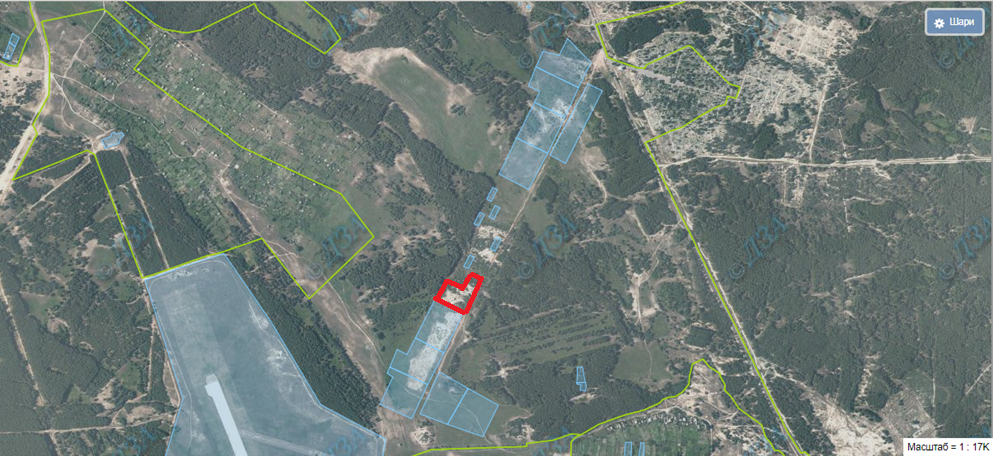 Земельні ділянки площею 1,0000 га для індивідуального садівництва